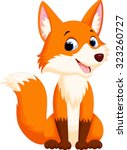 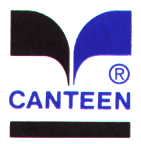 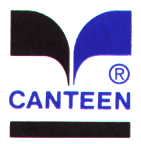 DATE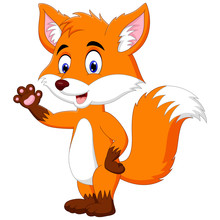 8/2  8/30  9/27  10/25  11/22  12/20WG CEREAL (1 EA)STRING CHEESE (1EA)FRUIT JUICE (1EA)MILK (8OZ-1EA)BREAKFAST PIZZA (1 EA)FRUIT (1EA)MILK (8OZ-1EA)BOILED EGG (1EA)SLICED BREAD (1EA)FRESH FRUIT (1EA)MILK (8OZ-1EA)SAUSAGE (1EA)TORTILLA (1EA)FRUIT JUICE (1EA)MILK (8OZ-1EA)**WAFFLES(1EA)RAISEN BREAD (1EA)JELLY (1EA)FRESH FRUIT(1EA)MILK (8OZ-1EA)8/9  9/6  10/4 11/1  11/29  12/27WG CEREAL (1 EA)STRING CHEESE (1EA)FRUIT JUICE (1EA)MILK (8OZ-1EA)BREAKFAST BURRITO (1EA)FRUIT (1EA)MILK (8OZ-1EA)POP TART (1EA)FRESH FRUIT (1EA)MILK (8OZ-1EA)COMBO BAR (1EA) TORTILLA (1EA)FRUIT JUICE (1EA)MILK (8OZ-1EA)WG BAGEL (1EA)CREAM CHEESE (1EA)FRESH FRUIT(1EA)MILK (8OZ-1EA)8/16  9/13 10/11  11/8  12/6WG CEREAL (1 EA)STRING CHEESE (1EA)FRUIT JUICE (1EA)MILK (8OZ-1EA)EGG BOWL (1EA)TORTILLA (1EA)FRUIT (1EA)MILK (8OZ-1EA)YOGURT (1EA)FRESH FRUIT(1EA)GRAHAM CRACKERS (1EA)MILK (8OZ-1EA)FRENCH TOAST (3EA)FRUIT JUICE (1EA)MILK (8OZ-1EA)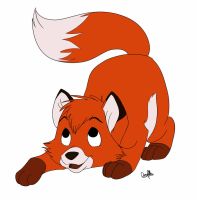 PANCAKES (1EA)FRESH FRUIT(1EA)MILK (8OZ-1EA)**MINI CINI (1EA)8/23  9/20  10/18  11/15  12/13WG CEREAL (1 EA)STRING CHEESE (1EA)FRUIT JUICE (1EA)MILK (8OZ-1EA)GLAZEDPANCAKES (1 EA)FRUIT (1EA)MILK (8OZ-1EA)MUFFIN (1EA)FRESH FRUIT (1EA)MILK (8OZ-1EA)BOSCO STICK (1EA)FRUIT JUICE(1EA)MILK (8OZ-1EA)FRENCH TOAST (1EA)FRESH FRUIT(1EA)MILK (8OZ-1EA)**FRUIT FRUDEL (1EA)